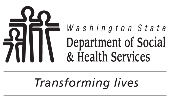 	DIVISION OF VOCATIONAL REHABILITATION (DVR)	Informational Interview Worksheet	DIVISION OF VOCATIONAL REHABILITATION (DVR)	Informational Interview Worksheet	DIVISION OF VOCATIONAL REHABILITATION (DVR)	Informational Interview Worksheet	DIVISION OF VOCATIONAL REHABILITATION (DVR)	Informational Interview Worksheet	DIVISION OF VOCATIONAL REHABILITATION (DVR)	Informational Interview WorksheetBelow are questions to ask an employer, employee, human resource professional, 
friend or family member knowledgeable about the job you are researching.Below are questions to ask an employer, employee, human resource professional, 
friend or family member knowledgeable about the job you are researching.Below are questions to ask an employer, employee, human resource professional, 
friend or family member knowledgeable about the job you are researching.Below are questions to ask an employer, employee, human resource professional, 
friend or family member knowledgeable about the job you are researching.Below are questions to ask an employer, employee, human resource professional, 
friend or family member knowledgeable about the job you are researching.Below are questions to ask an employer, employee, human resource professional, 
friend or family member knowledgeable about the job you are researching.Questions to ask the presenter / interviewee.Questions to ask the presenter / interviewee.Questions to ask the presenter / interviewee.Questions to ask the presenter / interviewee.Questions to ask the presenter / interviewee.Questions to ask the presenter / interviewee.Name of Business Professional / Job title:Name of Business Professional / Job title:Name of Business Professional / Job title:Name of Business Professional / Job title:Name of employer:Name of employer:Can you provide information about your type of employer?Can you provide information about your type of employer?Can you provide information about your type of employer?Can you provide information about your type of employer?Can you provide information about your type of employer?Can you provide information about your type of employer?What do you look for in a good employee?What do you look for in a good employee?What do you look for in a good employee?What do you look for in a good employee?What do you look for in a good employee?What do you look for in a good employee?What are some common areas of staff improvement?  Examples:  communication, punctuality, etc.What are some common areas of staff improvement?  Examples:  communication, punctuality, etc.What are some common areas of staff improvement?  Examples:  communication, punctuality, etc.What are some common areas of staff improvement?  Examples:  communication, punctuality, etc.What are some common areas of staff improvement?  Examples:  communication, punctuality, etc.What are some common areas of staff improvement?  Examples:  communication, punctuality, etc.What type of education or training is needed for this job?What type of education or training is needed for this job?What type of education or training is needed for this job?What type of education or training is needed for this job?What type of education or training is needed for this job?What type of education or training is needed for this job?What types of skills or special traits are needed for the job?What types of skills or special traits are needed for the job?What types of skills or special traits are needed for the job?What types of skills or special traits are needed for the job?What types of skills or special traits are needed for the job?What types of skills or special traits are needed for the job?What does a typical day look like?What does a typical day look like?What does a typical day look like?What does a typical day look like?What does a typical day look like?What does a typical day look like?Is there a formal dress code?  What is the dress code?Is there a formal dress code?  What is the dress code?Is there a formal dress code?  What is the dress code?Is there a formal dress code?  What is the dress code?Is there a formal dress code?  What is the dress code?Is there a formal dress code?  What is the dress code?What types of on-the-job training opportunities are available?What types of on-the-job training opportunities are available?What types of on-the-job training opportunities are available?What types of on-the-job training opportunities are available?What types of on-the-job training opportunities are available?What types of on-the-job training opportunities are available?How many people might I be working with?       How many people might I be working with?       How many people might I be working with?       How many people might I be working with?       How many people might I be working with?       How many people might I be working with?       What types of advancement opportunities are available with this employer?What types of advancement opportunities are available with this employer?What types of advancement opportunities are available with this employer?What types of advancement opportunities are available with this employer?What types of advancement opportunities are available with this employer?What types of advancement opportunities are available with this employer?What type of employee incentives does your employer have?What type of employee incentives does your employer have?What type of employee incentives does your employer have?What type of employee incentives does your employer have?What type of employee incentives does your employer have?What type of employee incentives does your employer have?What does the performance evaluation-review process look like?What does the performance evaluation-review process look like?What does the performance evaluation-review process look like?What does the performance evaluation-review process look like?What does the performance evaluation-review process look like?What does the performance evaluation-review process look like?Does your employer offer internship opportunities?    Yes       NoDoes your employer offer internship opportunities?    Yes       NoDoes your employer offer internship opportunities?    Yes       NoDoes your employer offer internship opportunities?    Yes       NoDoes your employer offer internship opportunities?    Yes       NoDoes your employer offer internship opportunities?    Yes       NoWhat are the different job opportunities within your company?What are the different job opportunities within your company?What are the different job opportunities within your company?What are the different job opportunities within your company?What are the different job opportunities within your company?What are the different job opportunities within your company?Does the job require:  Sitting	  Light  Standing	  Medium  Walking	  Heavy  LiftingDoes the job require:  Sitting	  Light  Standing	  Medium  Walking	  Heavy  LiftingJob conditions (check all that apply):  Indoor	  Work mostly alone	  Work with things	  Temporary  Outdoor	  Work with people	  Full-time	  Close supervision  Both	  Both	  Part-time	  Limited supervisionJob conditions (check all that apply):  Indoor	  Work mostly alone	  Work with things	  Temporary  Outdoor	  Work with people	  Full-time	  Close supervision  Both	  Both	  Part-time	  Limited supervisionJob conditions (check all that apply):  Indoor	  Work mostly alone	  Work with things	  Temporary  Outdoor	  Work with people	  Full-time	  Close supervision  Both	  Both	  Part-time	  Limited supervisionJob conditions (check all that apply):  Indoor	  Work mostly alone	  Work with things	  Temporary  Outdoor	  Work with people	  Full-time	  Close supervision  Both	  Both	  Part-time	  Limited supervisionSalary:  $     	/ hourSalary:  $     	/ hourTypical hours:  Morning shift       Night       Afternoon       Overtime       Weekend	Typical hours:  Morning shift       Night       Afternoon       Overtime       Weekend	Typical hours:  Morning shift       Night       Afternoon       Overtime       Weekend	Typical hours:  Morning shift       Night       Afternoon       Overtime       Weekend	Job InterviewsJob InterviewsJob InterviewsJob InterviewsJob InterviewsJob InterviewsDo you have any additional interview advice?  Is there anything I should avoid doing in the interview?  Are there questions an interviewer will most likely ask me?Do you have any additional interview advice?  Is there anything I should avoid doing in the interview?  Are there questions an interviewer will most likely ask me?Do you have any additional interview advice?  Is there anything I should avoid doing in the interview?  Are there questions an interviewer will most likely ask me?Do you have any additional interview advice?  Is there anything I should avoid doing in the interview?  Are there questions an interviewer will most likely ask me?Do you have any additional interview advice?  Is there anything I should avoid doing in the interview?  Are there questions an interviewer will most likely ask me?Do you have any additional interview advice?  Is there anything I should avoid doing in the interview?  Are there questions an interviewer will most likely ask me?Questions to ask an interviewer.Questions to ask an interviewer.Questions to ask an interviewer.Questions to ask an interviewer.Questions to ask an interviewer.Questions to ask an interviewer.What is your favorite thing about this job?What challenges do you face in this job?Why would you recommend working for this employer?What is your favorite thing about this job?What challenges do you face in this job?Why would you recommend working for this employer?What is your favorite thing about this job?What challenges do you face in this job?Why would you recommend working for this employer?What is your favorite thing about this job?What challenges do you face in this job?Why would you recommend working for this employer?What is your favorite thing about this job?What challenges do you face in this job?Why would you recommend working for this employer?What is your favorite thing about this job?What challenges do you face in this job?Why would you recommend working for this employer?Contact information for potential employersContact information for potential employersContact information for potential employersContact information for potential employersContact information for potential employersContact information for potential employersContact person’s name:Contact person’s name:Contact person’s name:Phone number:Phone number:Email:Notes:Notes:Notes:Notes:Notes:Notes: